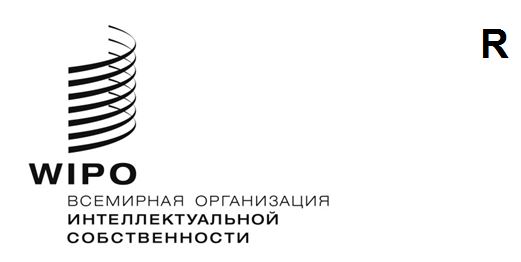 A/62/INF/2оригинал: английскийДАТА: 8 октября 2021 г.Ассамблеи государств — членов ВОИСШестьдесят вторая серия заседанийЖенева, 4–8 октября 2021 г.должностные лицагенеральная ассамблея воисКОНФЕРЕНЦИЯ ВОИСКоординационный комитет ВОИСАссамблея парижского союзаИcполнительный комитет парижского союзаассамблея бернского союзаисполнительный комитет бернского союзаАССАМБЛЕЯ МАДРИДСКОГО СОЮЗАассамблея гаагского союзаассамблея ниццкого союзаассамблея лиссабонского союзаассамблея локарнского союзаассамблея союза мпк [международная патентная классификация]ассамблея союза рст [договор о патентной кооперации]АССАМБЛЕЯ БУДАПЕШТСКОГО СОЮЗАассамблея венского союзаассамблея договора воис по авторскому правуассамблея договора воис по исполнениям и фонограммамассамблея договора о патентном правеАссамблея сингапурского договора О ЗАКОНАХ ПО ТОВАРНЫМ ЗНАКАМАССАМБЛЕЯ МАРРАКЕШСКОГО ДОГОВОРА ОБ ОБЛЕГЧЕНИИ ДОСТУПА СЛЕПЫХ И ЛИЦ С НАРУШЕНИЯМИ ЗРЕНИЯ ИЛИ ИНЫМИ ОГРАНИЧЕННЫМИ СПОСОБНОСТЯМИ ВОСПРИНИМАТЬ ПЕЧАТНУЮ ИНФОРМАЦИЮ К ОПУБЛИКОВАННЫМ ПРОИЗВЕДЕНИЯМ (МДС)АССАМБЛЕЯ ПЕКИНСКОГО ДОГОВОРА ПО АУДИОВИЗУАЛЬНЫМ ИСПОЛНЕНИЯМ[Конец документа]Председатель::г-жа Татьяна МОЛЧАН(Республика Молдова)Заместители Председателя::г-н Мухаммаду М.О. КАХ(Гамбия):г-н Алпарсан АДЖАРСОЙ(Турция)Председатель::г-н Шайя А. АШ-ШАЙЯ(Саудовская Аравия)Заместители Председателя::г-н Тарек ФАХМИ(Соединенные Штаты Америки):г-жа Мерси К. КАИНОБВИШО(Уганда)Председатель::г-жа Кадра АХМЕД ХАССАН(Джибути)Заместители Председателя::г-н Альфредо СУЭСКУМ(Панама):г-н/г-жа-------------------------------(-----------------)Председатель::г-н Сами А. АС-СОДАИС(Саудовская Аравия)Заместители Председателя::г-н Чанюй ШЭНЬ(Китай):г-н/г-жа -----------------------------(-----------------)Председатель::г-н Гилберт АГАБА(Уганда)Заместители Председателя::г-н/г-жа -----------------------------(-----------------):г-н/г-жа -----------------------------(-----------------)Председатель::г-н Абдулазиз М. АС-СВАЛЯМ(Саудовская Аравия)Заместители Председателя::г-жа Сюлин ЧЖАО(Китай):г-н/г-жа -----------------------------(-----------------)Председатель::г-н Абдельсалам Мохамед 
АЛЬ-АЛИ(Объединенные Арабские Эмираты)Заместители Председателя::г-н/г-жа -----------------------------(-----------------):г-н/г-жа -----------------------------(-----------------)Председатель::г-н Филипп КАДРЕ(Франция)Заместители Председателя::г-н Вилли МУШАЙИ(Зимбабве):г-н/г-жа -----------------------------(-----------------)Председатель::г-н Дэвид Р. ГЕРК(Соединенные Штаты Америки)Заместители Председателя::г-жа Грейс ИССАК(Гана):г-н/г-жа -----------------------------(-----------------)Председатель::г-н Джоэл ТАЛАВЕРА(Парагвай)Заместители Председателя::г-жа Беверли ПЕРРИ(Соединенное Королевство):г-н/г-жа -----------------------------(-----------------)Председатель::г-н Паскаль ФОР(Франция)Заместители Председателя:г-н Чаба БАТИЦ(Венгрия):г-жа Элисон УРКИСО ОЛАСАБАЛ(Перу)Председатель::г-н Шайя А. АШ-ШАЙЯ(Саудовская Аравия)Заместители Председателя::г-н/г-жа -----------------------------(-----------------):г-н/г-жа -----------------------------(-----------------)Председатель::г-н Хироки УЭДЗИМА(Япония)Заместители Председателя::г-н/г-жа -----------------------------(-----------------):г-н/г-жа -----------------------------(-----------------)Председатель::г-жа Мария Лорето БРЕСКИ(Чили)Заместители Председателя::г-жа Флоранс ГАЛЬТЬЕ(Франция):г-н Шаонин ГАНЬ(Китай)Председатель::г-н/г-жа -----------------------------(-----------------)Заместители Председателя::г-н Абдельсалам Мохамед 
АЛЬ-АЛИ(Объединенные Арабские Эмираты):г-н/г-жа -----------------------------(-----------------)Председатель::г-н/г-жа -----------------------------(-----------------)Заместители Председателя::г-н/г-жа -----------------------------(-----------------):г-н/г-жа -----------------------------(-----------------)Председатель::г-н Камран ИМАНОВ(Азербайджан)Заместители Председателя::г-жа Ясмин ФУЛЕНА(Соединенные Штаты Америки):г-н/г-жа -----------------------------(-----------------)Председатель::г-н/г-жа -----------------------------(-----------------)Заместители Председателя::г-н Цыкэ ЮЙ(Китай):г-н Абдельсалам Мохамед 
АЛЬ-АЛИ(Объединенные Арабские Эмираты)Председатель::г-н Юки СИМИДЗУ(Япония)Заместители Председателя::г-н/г-жа -----------------------------(-----------------):г-н/г-жа -----------------------------(-----------------)Председатель::г-жа Люсия ЭСТРАДА(Уругвай)Заместители Председателя::г-н/г-жа -----------------------------(-----------------):г-н/г-жа -----------------------------(-----------------)Председатель::г-н Али АШ-ШАНКЕТИ(Саудовская Аравия)Заместители Председателя::г-н Матиас ФРАНКЕ(Чили):г-н Владимир МАРИЧ(Сербия)Председатель::г-жа Мария-Габриэла КАМПОВЕРДЕ(Эквадор)Заместители Председателя::г-н/г-жа -----------------------------(-----------------):г-н/г-жа -----------------------------(-----------------)